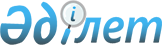 Об утверждении Правил исчисления сроков производства судебных экспертиз в зависимости от категории их сложности и определения категорий сложности судебных экспертиз
					
			Утративший силу
			
			
		
					Приказ Министра юстиции Республики Казахстан от 20 апреля 2010 года № 123. Зарегистрирован в Министерстве юстиции Республики Казахстан 13 мая 2010 года № 6228. Утратил силу приказом Министра юстиции Республики Казахстан от 26 января 2015 года № 46      Сноска. Утратил силу приказом Министра юстиции РК от 26.01.2015 № 46 (вводится в действие по истечении десяти календарных дней после дня его первого официального опубликования).      Примечание РЦПИ!

      Порядок введения в действие приказа см. п. 3.

      В целях реализации Закона Республики Казахстан "О судебно-экспертной деятельности в Республике Казахстан" от 20 января 2010 года, ПРИКАЗЫВАЮ:



      1. Утвердить прилагаемые Правила исчисления сроков производства судебных экспертиз в зависимости от категории их сложности и определения категорий сложности судебных экспертиз.



      2. Контроль за исполнением настоящего приказа возложить на курирующего Вице-министра юстиции.



      3. Настоящий приказ вводится в действие по истечении десяти календарных дней после дня его первого официального опубликования.      Министр                                    Р. Тусупбеков

Утверждены          

приказом Министра юстиции  

Республики Казахстан    

от 20 апреля 2010 года № 123 

Правила

исчисления сроков производства судебных экспертиз

в зависимости от категории их сложности и

определения категорий сложности судебных экспертиз

      1. Настоящие Правила исчисления сроков производства судебных экспертиз в зависимости от категории их сложности и определения категорий сложности судебных экспертиз (далее - Правила) разработаны в соответствии с Законом Республики Казахстан от 20 января 2010 года "О судебно-экспертной деятельности в Республике Казахстан".



      2. Настоящие Правила определяют порядок исчисления сроков производства судебных экспертиз в зависимости от категории их сложности и определения категорий сложности судебных экспертиз.



      3. Судебно-экспертные исследования по степени сложности делятся на четыре категории:



      простые - стандартные, по несложным объектам, не требующие использования трудоемких методов исследования со сроком производства - до 5 суток;



      средней степени сложности - при которых качественные и количественные характеристики объектов, а также используемые методики судебно-экспертных исследований требуют определенных временных затрат со сроком производства до 20 суток;



      сложные - судебно-экспертные исследования, требующие применения длительных и наукоемких, инструментальных методов, глубокого анализа полученных результатов, связанные с выездом на место происшествия, многообъектные (более 3 объектов или более 250 листов дела), с большим количеством вопросов со сроком производства до 30 суток;



      особо сложные - оригинальные, нестандартные исследования новых объектов, а также усложненные в методическом и организационном отношении, в том числе по решению ситуационных задач со сроком производства до 30 суток.

      Сноска. В пункт 3 внесены изменения на государственном языке, текст на русском языке не меняется приказом и.о. Министра юстиции РК от 10.12.2010 № 332 (вводится в действие по истечении десяти календарных дней после дня его первого официального опубликования).



      4. В исключительных случаях продление срока производства судебной экспертизы свыше 30 суток осуществляется органом (лицом), назначившим экспертизу, по мотивированному ходатайству руководителя органа судебной экспертизы.



      5. Степень сложности комплексных, повторных, комиссионных экспертиз определяется в зависимости от категории сложности, установленных настоящими Правилами.



      6. Степень сложности конкретных видов (подвидов) судебных экспертиз может быть пересмотрена по мере совершенствования соответствующих судебно-экспертных технологий.



      7. Категории сложности судебных экспертиз по видам судебно-экспертных исследований приведены в приложении к настоящим Правилам.

Приложение              

к Правилам исчисления сроков     

производства судебных экспертиз    

в зависимости от категории их сложности

и определения сложности        

судебных экспертиз           

Категории

сложности судебных экспертиз по видам судебно-экспертных

исследований 

1. Судебная экспертиза документов

      1. Судебно-экспертное исследование почерка и подписей:



      1) простые:



      исключение предполагаемого исполнителя рукописного текста по степени совершенства системы движений;



      исключение предполагаемого исполнителя рукописного текста (записи, подписи) по степени выработанности почерка;



      установление (исключение) исполнителя рукописного текста большого и среднего объема, выполненного в обычных условиях;



      установление (исключение) подлинности подписи, выполненной в обычных условиях;



      2) средней степени сложности:



      идентификационное исследование почерка и подписей применительно к одному объекту;



      исключение предполагаемого исполнителя рукописного текста по степени совершенства системы движений;



      исключение предполагаемого исполнителя рукописного текста (записи, подписи) по степени выработанности почерка;



      установление (исключение) исполнителя рукописного текста большого и среднего объема, выполненного в обычных условиях;



      установление (исключение) подлинности подписи, выполненной в обычных условиях;



      3) сложные:



      идентификационное исследование почерка и подписей применительно к двум и более объектам;



      исследование с целью установления, не выполнена ли подпись от имени определенного лица самим этим лицом или она выполнена другим лицом;



      исследование с целью установления, не выполнена ли подпись от имени вымышленного лица кем-либо из числа конкретных лиц;



      исследование с целью установления, не выполнен ли текст, записи и подписи в необычном психофизиологическом состоянии или в необычных условиях; с подражанием почерку (подписи) конкретного лица; левой рукой (при привычном для исполнителя письме правой рукой); намеренно измененным почерком;



      исследование с целью установления лицом какого пола выполнен текст исследуемого документа;



      исследование с целью установления, каков возраст исполнителя документа;



      4) особо сложные:



      исследование почерка и подписей, выполненных от имени лиц пожилого и старческого возраста, в состоянии алкогольного или наркотического опьянения, необычном психофизиологическом состоянии, с подражанием печатному шрифту и специальным шрифтам, с подражанием подлинным подписям, намеренно измененным почерком, непривычным леворучным почерком применительно двум и более объектам;



      исследование почерка и подписи на необычном материале;



      исследование почерка и подписей, выполненных иностранным шрифтом.



      2. Судебно-техническое исследование документов:



      1) простые:



      установление способа изменения реквизитов документов;



      установление первоначального содержания реквизитов (малый объем);



      установление способа нанесения оттисков печатных форм;



      установление факта замены частей документа;



      установление целого по частям при наличии единой линии расчленения;



      установления вида и общей родовой принадлежности материалов письма;



      2) средней степени сложности:



      идентификационные исследования в отношении всех видов реквизитов документов;



      установление целого по частям при отсутствии единой линии расчленения;



      исследование полиграфической продукции;



      установление хронологической последовательности исполнения пересекающихся штрихов;



      исследование оттисков, полученных с использованием знакопечатающих устройств (принтеров электронных вычислительных машин, кассовых аппаратов и других);



      установление природы вещества, использованного для травления (смывания) реквизитов документов;



      идентификационные задачи в отношении материалов документов;



      3) сложные:



      исследование полиграфической продукции с целью решения сложных классификационных и идентификационных задач;



      сложные идентификационные исследования материалов документов;



      4) особо сложные:



      сложные идентификационные исследования материалов письма;



      установление времени исполнения реквизитов документов.



      3. Судебно-автороведческое исследование:



      1) средней степени сложности:



      установление автора текста, составленного без намеренного искажения признаков письменной речи;



      установление автора фрагментов текстов, составляющих единый текст;



      2) сложные:



      установление автора текста, выполненного с подражанием признакам письменной речи другого языка;



      установление автора текста, выполненного с подражанием признакам письменной речи другого лица;



      установление автора текста, выполненного в необычном состоянии;



      3) особо сложные:



      установление автора текста, выполненного с подражанием признакам письменной речи другого языка (объемом более 10 листов);



      установление автора текста, выполненного с подражанием признакам письменной речи другого лица (объемом более 10 листов);



      установление автора текста, выполненного в необычном состоянии. 

2. Судебная портретная экспертиза

      4. Исследование изображений лиц:



      1) сложные:



      исследования по дифференциации лиц, зафиксированных на представленных фотоснимках, негативах, кадрах пленки и других носителях;



      2) особо сложные:



      идентификационные исследования по установлению тождества конкретного лица, запечатленного на представленных фотоснимках, негативах, кадрах пленки и других носителях.



      5. Исследование изображений животных по внешним признакам:



      особо сложные:



      идентификационные исследования животных (трупов животных) по изображениям на фотоснимках, негативах, кадрах пленки и других носителях.



      6. Исследование изображений знакоотличий животных:



      1) средней степени сложности:



      установление наличия (отсутствия) на животном (разделенных частях) знакоотличий, их месторасположения, формы, рисунка и прочие;



      установление способа нанесения знакоотличий на животном (его части);



      2) сложные:



      идентификационные исследования орудий метки по знакоотличиям, имеющимся на животном (с представлением орудия метки и в его отсутствие). 

3. Судебная видеофонографическая экспертиза

      7. Судебно-экспертное видеофонографическое исследование:



      1) простые:



      установление пригодности аудитивных материалов для последующих идентификационных исследований (применительно к 1 объекту);



      установление факта механического монтажа (применительно к объекту 1);



      установление дословного содержания текста (до 5-ти минут);



      диагностические и классификационные исследования звукозаписывающего устройства;



      2) средней степени сложности:



      установление пригодности аудитивных материалов для последующих идентификационных исследований (применительно к 2-3 объектам);



      установление факта механического монтажа (применительно к 2-3 объектам);



      установление дословного содержания текста (до 15 минут);



      установление факта электроакустического монтажа (применительно к 1 объекту до 20 минут);



      решение вопроса о копии/оригинале;



      3) сложные:



      установление дословного содержания текста (до 30 минут);



      идентификационные исследования голоса и речи лиц (не более 2);



      установление факта электроакустического монтажа (30-40 минут);



      решение диагностических задач в пределах 30 минут;



      4) особо сложные:



      установление факта электроакустического монтажа 4-х и более объектов;



      установление дословного содержания текста (свыше 30 минут); идентификационные исследования голоса и речи лиц (более 2-х);



      решение диагностических задач в пределах 30 и более минут. 

4. Судебная фототехническая экспертиза

      8. Исследование фотографических изображений:



      1) сложные:



      установление размеров изображенных на снимке предметов и расстояний между ними;



      установление обстоятельств, относящихся к условиям съемки (освещение - естественное, искусственное; тип объектива - нормальный, широкоугольный, телеобъектив; репродукция или съемка с натуры и т.п.);



      установление способа изготовления снимка (соблюдение правил фотографической технологии, использование фотомонтажа, применение ретуши и тому подобное);



      идентификация съемочной аппаратуры, технических средств (увеличителя, рамки, резака и другие), негатива по позитивам, а также предметов, помещений, участков местности;



      восстановление выцветшего изображения;



      восстановление изображения, закрытого пятном непрозрачного вещества;



      2) особо сложные:



      установление времени (давности) изготовления фотоснимка;



      установление способа изготовления снимка (соблюдение правил фотографической технологии, использование фотомонтажа, применение ретуши и т.п.);



      восстановление изображения, закрытого пятном непрозрачного вещества (многообъектные).



      9. Исследование фотографических материалов:



      1) сложные:



      установление типа светочувствительного материала;



      2) особо сложные:



      идентификация светочувствительных материалов (фотобумага, пленки) и проявителя (по наименованию проявляющего вещества), применявшегося для обработки данного снимка.



      10. Исследование видеодокументов:



      1) простые:



      установление содержания производимых действий, запечатленных на кинопленке, видеокассете;



      установление содержания фильмов, запечатленных на кинопленке, видеокассете;



      установление времени производства съемки эпизодов (действий), имеющихся на кино-, видеопленке;



      2) средней степени сложности:



      установление обстоятельств производства кино-, видеозаписи - ракурс съемки, наличие помех - предметов, заслоняющих объектив видеокамеры, недостаточное освещение, недостаточная резкость изображения и прочее;



      установление факта механического монтажа кино-, видеопленки;



      установление смыслового и целевого назначения запечатленных на видеопленке предметов;



      исследования на предмет отнесения кино-, видеозаписей к объектам порнографического (эротического) содержания;



      исследования на предмет отнесения кино-, видеозаписей к объектам, пропагандирующим культ жестокости и насилия;



      3) сложные:



      установление факта монтажа изображений на кино-, видеопленке с помощью промежуточной аппаратуры;



      исследования на предмет отнесения имеющихся кино-, видеозаписей к оригиналу (копии);



      установление размеров запечатленных на кино-, видеопленке предметов и расстояния между ними;



      установление профессиональных навыков оператора у лица, исполнившего кино-, видеосъемку;



      4) особо сложные:



      идентификационные исследования объектов, запечатленных на кино-, видеоматериалах (предмет, строение, помещение, участок местности и прочее);



      установление факта монтажа изображений на кино-, видеопленке с помощью промежуточной аппаратуры (многообъектные). 

5. Судебная трасологическая экспертиза

      11. Судебно-экспертное трасологическое исследование:



      1) простые:



      установление целого по частям при наличии общей линии расчленения;



      исследование следов металлизации;



      исследование на пригодность следов рук и ног;



      2) средней степени сложности:



      исследование механизма образования повреждений на объектах;



      установление принадлежности отдельных деталей конкретному транспортному средству;



      установление способа изготовления объектов;



      исследование следов протектора на одежде с целью установления модели оставившего их транспортного средства;



      3) сложные:



      идентификационные исследования с целью установления предмета, образовавшего повреждения на объектах;



      исследование повреждений на шинах;



      установление принадлежности пуговиц конкретному швейному изделию;



      идентификационные исследования следов рук и ног;



      исследование механизмов замков с целью решения вопросов об их исправности и возможности отпирания конкретным ключом;



      выявление уничтоженных номеров;



      исследование осколков фарных рассеивателей с целью установления принадлежности их конкретному транспортному средству иностранного производства;



      установление целого по частям при отсутствии общей линии расчленения;



      исследование следов взлома на преградах, идентификация орудий взлома;



      4) особо сложные:



      идентификационные исследования с целью установления предмета, образовавшего повреждения на объектах;



      установление положения потерпевшего в момент нанесения повреждения;



      исследования по установлению механизма образования следов крови на объектах исследования. 

6. Судебная баллистическая экспертиза      12. Судебно-экспертное баллистическое исследование:



      1) простые:



      отнесение предметов к огнестрельному оружию и боеприпасам;



      исследование способа изготовления оружия (заводской, кустарный, самодельный);



      2) средней степени сложности:



      исследование состава снарядов (малообъектные экспертизы);



      исследование огнестрельного оружия и его следов на пулях и гильзах с целью отождествления конкретного экземпляра оружия;



      исследование повреждений с целью отнесения их к огнестрельным;



      исследование оружия с целью отнесения его к огнестрельному;



      3) сложные:



      исследование компонентов снаряжения охотничьих патронов с целью решения вопроса о едином источнике снаряжения (многообъектные);



      исследование взрывных устройств и взрывчатых веществ;



      4) особо сложные:



      исследования с целью идентификации гладкоствольного оружия по следам дроби, картечи;



      установление единого источника происхождения компонентов снаряда (пули, гильзы);

      исследование следов и обстоятельств выстрела. 

7. Судебная экспертиза веществ и материалов

      13. Судебно-экспертное исследование веществ и материалов:



      1) простые:



      исследование объектов носителей с целью обнаружения наслоений;



      установление природы вещества, вещества наслоений с целью отнесения его к лакокрасочным покрытиям, лакокрасочным материалам, полимерным материалам, металлам и сплавам, нефтепродуктам и горюче-смазочным материалам, почве, спиртосодержащим жидкостям;



      исследование единичных волокон на объектах-носителях не волокнистой природы (подногтевое содержимое, дактопленки и другие) с целью установления их природы и возможного источника происхождения;



      исследование объектов почвенного происхождения весом до 0,02 грамм (далее - г ) (не более 10 объектов);



      исследование с целью отнесения следов лакокрасочных материалов и покрытий к определенному виду транспортных средств;



      исследование спиртосодержащих жидкостей (определение содержания этилового спирта, соответствия нормам государственного стандарта (далее - ГОСТ);



      исследование металлов и сплавов, нефтепродуктов и горюче-смазочных материалов с целью установления родовой, видовой принадлежности;



      исследование объектов-носителей с целью обнаружения наслоений люминесцирующих веществ и отнесения их специальным химическим веществам на основании физических характеристик;



      2) средней степени сложности:



      классификационные и идентификационные исследования объектов волокнистой природы: малообъектные, ограниченные отдельными предметами одежды (не более 2-х), либо одежда, характеризующаяся маловолокнистым составом;



      исследование сожженных остатков волокнистых материалов с целью установления их целевого назначения;



      классификационные и идентификационные исследования наслоений почв весом до 0,02 г (более 10 объектов) либо до 0,1 г (не более 6 объектов);



      классификационные исследования лакокрасочных материалов и покрытий, полимерных материалов, металлов и сплавов, нефтепродуктов и горюче-смазочных материалов, спиртосодержащих жидкостей, с целью отнесения к конкретному роду, виду, марке изделия, установление единой массы, объема, принадлежности к конкретному предмету, изделию;



      установление способа изготовления спиртосодержащих жидкостей;



      исследование неизвестных и нетрадиционных объектов (с применением традиционных методов анализа);



      установление следообразующей способности специальных химических веществ и следовоспринимающей способности предмета-носителя;



      классификационные исследования с целью отнесения следов наслоений к определенному виду специальных химических веществ с использованием химических и инструментальных методов;



      сравнительные исследования специальных химических веществ с целью отнесения их к одному классу, виду, марке специальных химических веществ (малообъектные - образец, предмет взятки, тампоны со смывами с рук подозреваемого);



      3) сложные:



      идентификационные исследования лакокрасочных покрытий, лакокрасочных материалов, полимерных материалов, металлов и сплавов, нефтепродуктов и горюче-смазочных материалов, спиртосодержащих жидкостей с целью установления общей родовой, групповой принадлежности;



      классификационные и идентификационные исследования объектов волокнистой природы (многообъектные, с учетом многоволокнистого состава одежды);



      классификационные и идентификационные исследования наслоений почв весом до 0,1 г (более 6 объектов) либо более 0,1 г;



      исследование механизма следообразования специальных химических веществ с использованием методов моделирования ситуации;



      установление целого по части с использованием комплекса физико-технических методов;



      4) особо сложные:



      установление факта контактного взаимодействия;



      установление локального участка местности, времени образования следов объектов почвенно-биологического происхождения;



      исследование нетрадиционных объектов с использованием нетрадиционных методов анализа;



      исследования с целью решения вопросов установления общего источника происхождения, принадлежности единой массе, установления целого по части;



      идентификационные и ситуационные исследования одежды: многообъектные, включающие многоволокнистый состав одежды, ветхое состояние объектов;



      решение экспертных задач, требующих использования нетрадиционных методов, базы данных учреждений, привлечения специалистов извне;



      исследование в отношение почвенно-биолого-техногенного комплекса (далее - ПБТК);



      идентификационные исследования специальных химических веществ с целью отнесения их к одному классу, виду, марке специальных химических веществ (многообъектные, включающие различные объекты-носители вещной обстановки места происшествия - личные вещи, документы, предметы, одежды и так далее);



      установление пространственно-временных связей объектов исследования с обстоятельствами конкретного события преступления. 

8. Судебная экспертиза обстоятельств дорожно-транспортных

происшествий и транспортных средств

      14. Судебно-экспертное исследование обстоятельств дорожно-транспортных происшествий:



      1) простые:



      исследование обстоятельств дорожно-транспортных происшествий (далее - ДТП) в автоматизированном режиме с использованием программных продуктов, разработанных Казахским научно-исследовательским институтом судебной экспертизы (далее - КазНИИСЭ) (при отсутствии необходимости дополнительного редактирования);



      2) средней степени сложности:



      решение вопросов, обстоятельств ДТП в автоматизированном режиме в случае необходимости дополнительного редактирования и (либо) решения части вопросов, не учтенных программными продуктами, разработанными КазНИИСЭ и используемые в настоящее время;



      3) сложные:



      исследование, сопровождающиеся выездом на место происшествия;



      исследование элементов автомобильных дорог, транспортных средств;



      4) особо сложные:



      исследование, анализ и реконструкция ДТП с использованием графического анализа и моделирования ситуации.



      15. Судебно-экспертное транспортно-трасологическое исследование:



      1) средней степени сложности:



      исследование с целью установления взаимодействовавших частей транспортных средств, угла столкновения транспортных средств, их взаимного расположения в момент первичного контакта при наличии 2-х транспортных средств и всех необходимых исходных данных с надлежащей фиксацией вещной обстановки;



      исследование с целью установления места столкновения транспортных средств, их расположения на проезжей части дороги, динамического состояния перед столкновением, динамики ДТП при наличии 2-х транспортных средств и всех необходимых исходных данных с надлежащей фиксацией вещной обстановки;



      2) сложные:



      исследование с целью решения вопросов, указанных в подпункте 1) настоящего пункта при отсутствии совокупности сведений и надлежащей фиксации вещной обстановки;



      определение положения на дороге, с которого водитель транспортного средства приступил к выполнению маневра (поворота/разворота);



      3) особо сложные:



      исследование с целью решения вопросов, указанных в подпунктах 1) и 2) пункта 15 при представлении только одного транспортного средства (при столкновении транспортных средств);



      установление лица, сидевшего за рулем на момент совершения ДТП;



      установление места наезда на пешехода по следам на одежде и обуви пешехода и следам на месте происшествия;



      установление положения пешехода и режима движения пешехода относительно транспортного средства в момент контакта.



      16. Судебно-экспертное исследование транспортных средств:



      1) простые:



      исследование технического состояния исправных транспортных средств с использованием приборной базы (при отсутствии необходимости разборки транспортных средств в лабораторных условиях);



      2) средней степени сложности:



      исследование технического состояния неходовых транспортных средств при малом количестве объектов или необходимости разборки транспортных средств в лабораторных условиях;



      3) сложные:



      исследование ламп;



      исследование с целью установления причин разрушения деталей транспортных средств (при отсутствии необходимости разборки узлов и агрегатов транспортных средств в лабораторных условиях);



      4) особо сложные:



      исследование с целью установления причин разрушения деталей транспортных средств при необходимости разборки узлов и агрегатов транспортных средств в лабораторных условиях);



      исследование с целью установления причин разрушения деталей транспортных средств;



      исследование причинно-следственной связей между обнаруженной неисправностью возникшей до/перед ДТП и фактом наступления ДТП. 

9. Судебная экономическая экспертиза

      17. Судебно-экспертное исследование хозяйственных операций:



      1) средней степени сложности:



      установление доли учредителя в уставном капитале юридического лица;



      установление правильности отражения расчетных операций в учете;



      установление полноты и своевременности оприходования материальных ценностей;



      установление суммы кредиторской задолженности по расчетам с персоналом по заработной плате (период исследования до 1 года);



      2) сложные:



      установление обоснованности отчетных финансовых показателей субъектов финансово-хозяйственной деятельности;



      установление обоснованности отчисления сумм к издержкам производства и прибыли;



      установление суммы кредиторской и дебиторской задолженности юридических лиц (период исследования до 2 лет);



      3) особо сложные:



      установление суммы кредиторской и дебиторской задолженности юридических лиц (период исследования свыше 2 лет);



      установление суммы кредиторской задолженности по расчетам с персоналом по заработной плате (период исследования свыше 2 лет).



      18. Судебно-экспертное бухгалтерское исследование:



      1) простые:



      произведение перерасчета суммы согласно статье 353 Гражданского кодекса Республики Казахстан;



      2) средней степени сложности:



      установление своевременности и полноты отражения операций финансово-хозяйственной деятельности в бухгалтерском учете в соответствии с предъявляемыми требованиями;



      3) сложные:



      установление полноты и своевременности оприходования материальных ценностей по отдельным наименованиям;



      установление правильности отражения в учете расчетных операций за материальные ценности и услуги;



      установление своевременности и полноты оприходования (начисления) денежных средств;



      установление обоснованности выплаты и списания денежных средств;



      установление недостатков в организации и ведении бухгалтерского учета и контроля, которые способствовали или могли способствовать образованию недостач, излишков, необоснованному списанию денежных средств, причинению другого материального ущерба или препятствовали их своевременному выявлению;



      установление применения всех необходимых методов контроля при производстве ревизии для установления фактов недостачи, излишков материальных ценностей и денежных средств;



      установление круга материально-ответственных лиц, в ведении которых находились материальные ценности и денежные средства в период образования недостач (излишков);



      установление суммы недостачи товарно-материальных ценностей (денежных средств);



      определение размера задолженности по выплатам (заработные платы, пенсии, пособия);



      установление суммы недостачи денежных средств и товарно-материальных в подотчете материально-ответственного лица (период исследования до 3 лет);



      установление соответствия отражения хозяйственных операций в бухгалтерском учете и отчетности требованиям действующих нормативных правовых актов по ведению бухгалтерского учета и составлению отчетности (период исследования до 3-х лет);



      установление правильности отражения в бухгалтерском учете операций по приему, хранению, реализации и списанию товарно-материальных ценностей (период исследования до 3-х лет);



      определение дохода, полученного в результате осуществления деятельности без соответствующего разрешения (лицензии) (период исследования до 3-х лет);



      4) особо сложные:



      установление недостатков в организации и ведении бухгалтерского учета и контроля, которые способствовали или могли способствовать образованию недостач, излишков, необоснованному списанию денежных средств, причинению другого материального ущерба или препятствовали их своевременному выявлению (период исследования свыше двух лет);



      установление суммы недостачи денежных средств и товарно-материальных в подотчете материально-ответственного лица (период исследования свыше 3 лет);



      установление соответствия отражения хозяйственных операций в бухгалтерском учете и отчетности требованиям действующих нормативных правовых актов по ведению бухгалтерского учета и составлению отчетности (период исследования свыше 3-х лет);



      установление правильности отражения в бухгалтерском учете операций по приему, хранению, реализации и списанию товарно-материальных ценностей (период исследования свыше 3-х лет);



      определение дохода, полученного в результате осуществления деятельности без соответствующего разрешения (лицензии) (период исследования свыше 3-х лет).



      19. Судебно-экспертное финансово-кредитное исследование:



      1) простые:



      соответствие операций по обслуживанию лицевых счетов (открытие, движение денежных средств) установленным требованиям;



      2) средней степени сложности:



      установление обоснованности начисления процентов за пользование кредитами (вложенным депозитам);



      установление обоснованности использования кредитных ресурсов (целевое использование);



      3) сложные:



      установление нарушений при расходовании денежных фондов и кредитов;



      установление фактов предоставления банкам заведомо неправильных сведений для получения кредита.



      20. Судебно-экспертное финансово-бюджетное исследование:



      1) средней степени сложности:



      установление правильности оформления налоговой документации предъявляемым требованиям;



      установление полноты и своевременности уплаты налогов и других обязательных платежей в бюджет;



      2) сложные:



      исследование налогообложения расчетных операций с основными средствами;



      исследование налогообложения нерезидентов Республики Казахстан;



      исследование расчета таможенных платежей и налогов в соответствии с законодательством Республики Казахстан;



      исследование расчета акцизов на подакцизный товар;



      определение задолженности по налогам и другим обязательным платежам в бюджет;



      3) особо сложные:



      исследование налогообложения операций с ценными бумагами;



      исследование налогообложения расчетных операций с основными средствами (период исследования свыше 3 лет);



      исследование налогообложения нерезидентов Республики Казахстан (период исследования свыше 3 лет);



      установление полноты и своевременности уплаты налогов и других обязательных платежей в бюджет (период исследования свыше 3 лет). 

10. Судебная товароведческая экспертиза

      21. Судебно-экспертное товароведческое исследование непродовольственных товаров:



      1) простые:



      исследование количественных характеристик объектов (вес, комплектность и т.п.) единичных объектов;



      исследование стоимостных характеристик товаров повседневного спроса единичных объектов;



      классификационные исследования простых объектов (товары повседневного спроса);



      2) средней степени сложности:



      определение страны-производителя объектов;



      определение стоимости объектов (не распространенных на рынке, специализированных);



      установление степени износа объектов (товары народного потребления (далее - ТНП), бытовая техника);



      установление кода товарной номенклатуры внешнеэкономической деятельности (далее - ТНВЭД) (распространенных объектов);



      установление соответствия ГОСТ и техническим условиям (далее - ТУ) простых объектов;



      определение способа производства объектов;



      определение стоимости реставрационных работ, исправления дефекта, ремонта простых объектов (ТНП, бытовая техника);



      3) сложные:



      определение стоимости технологического оборудования и эксклюзивных объектов (с учетом и без учета износа, порчи, повреждений);



      установление кода ТНВЭД эксклюзивных объектов (не распространенные, специализированные объекты);



      идентификация объектов представленным образцам;



      установление соответствия/несоответствия товаров по качеству и комплексности требованиям ГОСТ, ТУ, Международным стандартам и иной нормативной документации;



      определение стоимости реставрационных работ, исправления дефекта, ремонта объектов (специализированной техники);



      определение характера и причин образования повреждений, дефектов объекта (машин и оборудования, специализированных техники);



      определение соответствия наименования, размера, сорта, веса объектов данным, указанным в сопроводительной документации;



      4) особо сложные:



      определение стоимости оборудований, эксклюзивных объектов, услуг по проведению технико-экономического обоснования (далее - ТЭО), изготовления проектов;



      установление соответствия ГОСТ и ТУ оборудований, специализированной техники и услуг;



      определение стоимости реставрационных работ, исправление дефекта, ремонта объектов (машин и оборудований, специализированной техники, объекты тяжелой индустрии);



      определение потери товарного вида объектов, при исследовании изделий после пожара, затопления и т.д.



      22. Судебно-экспертное товароведческое исследование продовольственных товаров:



      1) простые:



      установление качественных характеристик единичных объектов;



      установление количественных характеристик единичных объектов;



      установление стоимостных характеристик единичных объектов;



      2) средней степени сложности:



      установление соответствия ТУ, ГОСТ и т.п. единичных объектов;



      исследование характеристик товаров в комплексных экспертизах совместно с судебно-экспертным исследованием веществ и материалов;



      3) сложные:



      исследование основополагающих характеристик единичных объектов продовольственных товаров в комплексе (качество, количество, стоимость до 5 объектов);



      установление пищевой ценности продовольственного товара;



      соответствие продовольственных товаров требованиям ГОСТ и ТУ;



      определение стоимости продовольственных товаров (многообъектные);



      4) особо сложные:



      исследование товаров на предмет контрафактности;



      установление потери товарного вида при исследовании объектов после пожаров, затоплений и т.п.



      23. Судебно-экспертное автотовароведческое исследование:



      1) простые:



      установление характеристики представленного транспортного средства (модель, марка, год выпуска, оснащение и т.п.);



      определение амортизационного износа представленного транспортного средства;



      определение рыночной стоимости транспортных средств и деталей транспортных средств по наименованию без необходимости проведения осмотра транспортного средства;



      определение рыночной стоимости транспортных средств и деталей транспортных средств на период, не превышающего два года даты предъявления объекта исследования;



      определение остаточной стоимости транспортного средства и деталей транспортных средств без необходимости проведения осмотра объекта исследования;



      2) средней степени сложности:



      определение рыночной стоимости транспортных средств и деталей транспортных средств с необходимостью проведения осмотра транспортного средства или детали;



      определение рыночной стоимости транспортных средств и деталей транспортных средств на период, превышающего два года даты предъявления объекта исследования;



      определение остаточной стоимости транспортного средства и деталей при предъявлении транспортных средств;



      определение стоимости потери товарного вида транспортного средства;



      3) сложные:



      определение стоимости восстановительного ремонта транспортного средства;



      определение технико-экономической целесообразности ремонта транспортного средства;



      4) особо сложные:



      определение видов проведенных работ по восстановлению транспортного средства и их соответствия технологии ремонта.



      24. Судебно-экспертное строительно-товароведческое исследование



      1) простые:



      определение стоимости строительных материалов, изделий, конструкций;



      определение остаточной стоимости строительных материалов с учетом сроков хранения;



      соответствие условия хранения и транспортировки строительных материалов, изделий и конструкций требованиям стандартов, техническим условиям;



      определение стоимости представленного на исследование объекта недвижимости;



      2) средней степени сложности:



      определение стоимости строительных изделий с учетом их физического износа или фактического состояния;



      3) сложные:



      определение стоимости зданий или сооружений промышленного или гражданского строительства;



      определение стоимости незавершенных строительством зданий и сооружений.



      25. Судебно-экспертное товароведческое исследование аудиовизуального и программного продукта:



      1) простые:



      определение соответствия объекта исследования лицензионной продукции - до 5 экземпляров (далее - экз.);



      2) средней степени сложности:



      определение соответствия объекта исследования лицензионной продукции - от 5 до 10 экз.;



      3) сложные:



      определение соответствия объекта исследования лицензионной продукции - от 10 до 20 экз.;



      4) особо сложные:



      определение соответствия объекта исследования лицензионной продукции - от 20 и более экз. 

11. Судебная строительная экспертиза

      26. Судебно-экспертное строительно-экономическое исследование зданий и сооружений:



      1) средней степени сложности:



      установление фактической стоимости работ по реконструкции недвижимости (квартир, индивидуальных частных домов);



      определение стоимости ремонтно-восстановительных работ по поврежденному в результате пожара или залива помещению или квартире;



      2) сложные:



      определение стоимости ремонтно-восстановительных работ в результате затопления (пожара) зданий, сооружений промышленного или гражданского строительства;



      исследования единичных объектов строительства, проектно-сметной и отчетной документации по производству строительно-монтажных работ, с целью решения задач по установлению:



      правильности и обоснованности использованных расценок в сметных расчетах, взаиморасчетов между строителями и заказчиками;



      правильности расчетов и соответствия стоимости объекта объемам, реально выполненным строительно-монтажным и ремонтно-строительным работам;



      стоимости израсходованных строительных материалов в соответствии с установленными нормативами и проектами;



      научно-технической и экономической обоснованности проектов строительства;



      просчетов, недостатков технических проектов выявленных в процессе строительства;



      определение видов работ по переоборудованию домовладения, материальных затрат потребуемых для этого по каждому из представленных вариантов раздела;



      определение стоимости израсходованных строительных материалов в соответствии с установленными нормативами и проектами, а также превышения расходов на строительные материалы и обоснованности расчетов за них;



      3) особо сложные:



      исследования правильности и обоснованности использованных расценок в сметных расчетах, взаиморасчетов между строителями и заказчиками по зданиям, сооружениям промышленного или гражданского строительства;



      исследования правильности расчетов и соответствия стоимости объекта объемам, реально выполненным строительно-монтажным и ремонтно-строительным работам зданий, сооружений промышленного или гражданского строительства;



      исследования стоимости израсходованных строительных материалов в соответствии с установленными нормативами и проектами по зданиям, сооружениям промышленного или гражданского строительства;



      исследования научно-технической и экономической обоснованности проектов строительства по зданиям, сооружениям промышленного или гражданского строительства;



      исследования технико-экономических просчетов, недостатков технических проектов, выявленных в процессе строительства по зданиям, сооружениям промышленного или гражданского строительства;



      определение стоимости и объема ремонтно-восстановительных работ в результате некачественного выполнения строительно-монтажных и ремонтно-строительных работ по зданиям, сооружениям промышленного или гражданского строительства;



      определение соответствия с требованиями государственных нормативов составленной сметной документации по зданиям, сооружениям промышленного или гражданского строительства;



      исследование обоснованности стоимости за выполнение работ по возведению строений, их частей, ремонтно-строительных работ по зданиям, сооружениям промышленного или гражданского строительства.



      27. Судебно-экспертное строительно-техническое исследование зданий и сооружений:



      1) простые:



      установление правильности применения требований техники безопасности и охраны труда при производстве строительно-монтажных или ремонтно-строительных работ согласно действующим строительным нормам и правилам (далее - СНиП);



      установление санитарно-технического состояния объектов недвижимости;



      установление соответствия объектов недвижимости правоустанавливающим документам;



      2) средней степени сложности:



      установление возможности перепланировки помещений и соответствие произведенных работ действующим СНиП;



      установление причины и источника затопления квартиры;



      исследование квартир в многоэтажных жилых домах и в частном секторе с целью установления объема восстановительного ремонта (в результате затопления, пожара и так далее);



      установление факторов, изменивших качество материала в процессе работы с ними на строительстве (погрузочно-разгрузочные работы, обработка и так далее);



      установление факта изменения качества материала в процессе его эксплуатации;



      исследование частных домостроений и земельных участков с целью установления нарушения правил и норм при строительстве и эксплуатации;



      установление нарушений санитарных норм в частных домостроениях;



      определение порядка землепользования;



      3) сложные:



      определение вариантов раздела частных домовладений и земельных участков;



      установление качества произведенных строительно-монтажных, ремонтно-строительных работ, качества пригодности строительных материалов и изделий требованиям СНиП, с указанием выявленных несоответствий;



      установление соответствия и обоснованности применения строительных материалов по их назначению;



      исследование частных домостроений и земельных участков с целью установления;



      исследование нарушений строительных норм и правил при строительстве и эксплуатации зданий и сооружений;



      исследование нарушений санитарных, противопожарных и эксплуатационных норм;



      4) особо сложные:



      установление технических просчетов, недостатков технических проектов выявленных в процессе строительства;



      установление причины повреждения строительных конструкций;



      установление причинной связи между нарушениями технических проектов и наступившими последствиями (не качественностью строительства и аварией, несчастным случаем);



      установление технических причин аварии при производстве строительно-монтажных работ;



      установление обоснованности определенной в проекте нагрузки (усилия) на строительные конструкции;



      установление обоснованности примененных в проекте строительных материалов, их прочность и соответствие проектной документации. 

12. Судебная экспертиза средств компьютерных технологий

      28. Судебно-экспертное исследование средств компьютерных технологий:



      1) простые:



      установление факта наличия, отсутствия файлов, программ, текстов (применительно к одному объекту);



      установление даты и времени создания (изменения) файлов, программ, текстов (применительно к одному объекту);



      2) средней степени сложности:



      установление факта наличия, отсутствия файлов, программ, текстов (в количестве не более 3-х объектов);



      установление даты и времени создания (изменения) файлов, программ, текстов (в количестве не более 3-х объектов);



      установление технического состояния персональных электронных вычислительных машин (далее - ПЭВМ) (в количестве не более 3-х комплектов);



      восстановление удаленных файлов (в количестве не более 1-го объекта);



      установление информации о продуктах корпорации Майкрософт (в количестве более 3-х объектов);



      установление версии, комплектации, и способов установки программного обеспечения (в количестве до 1-2 экз.);



      3) сложные:



      установление факта наличия, отсутствия файлов, программ, текстов (в количестве более 3-х объектов);



      установление даты и времени создания (изменения) файлов, программ, текстов (в количестве более 3-х объектов);



      установление технического состояния ПЭВМ (в количестве более 3-х объектов);



      восстановление удаленных файлов (в количестве не более 3-х объектов);



      установление версии, комплектации, и способов установки программного обеспечения (в количестве до 5-ти экз.);



      установление технического состояния ПЭВМ (в количестве более 3-х комплектов со всеми функциональными блоками);



      установление функциональных возможностей программного обеспечения (до 5-ти экземпляров);



      установление информации о продуктах корпорации Майкрософт (в количестве более 3-х объектов);



      установление наличия и предназначения вредоносных программ;



      4) особо сложные:



      установление факта работы с представленного компьютера в сети Интернет;



      установление даты выхода в сеть Интернет;



      определение сайтов, на которые осуществлялся выход с представленного компьютера, а также даты и времени, когда осуществлялся выход на определенные сайты с представленного компьютера. 

13. Судебная пожарно-техническая экспертиза

      29. Судебно-экспертное пожарно-техническое исследование:



      1) простые:



      исследования по установлению наличия причинной связи состояния электроустановок с возникновением горения (при количестве объектов до 3);



      исследования по установлению возможности самовозгорания материалов и веществ (при количестве объектов до 3);



      исследования по установлению факта горения в присутствии ускорителей (при количестве объектов до 3);



      исследование реконструкции сгоревших изделий и материалов (объектов менее 5);



      установление наличия на объектах-носителях нефтепродуктов и горючесмазочных материалов;



      2) средней степени сложности:



      исследование конструкций с целью определения очага пожара и направленности распространения горения (при количестве объектов до 15);



      исследования по установлению наличия причинной связи состояния электроустановок с возникновением горения (при количестве объектов до 5);



      исследования по установлению возможности самовозгорания материалов и веществ (при количестве объектов до 5);



      исследования по установлению факта горения в присутствии ускорителей (при количестве объектов до 5);



      исследования по установлению наличия причинной связи состояния электроустановок с возникновением горения;



      исследование реконструкций сгоревших изделий и материалов по их остаткам (объектов более 5);



      определение вида нефтепродуктов и горючесмазочных материалов;



      3) сложные:



      исследование с целью экспертной реконструкции механизма пожара;



      идентификация конкретного объема нефтепродуктов и горючесмазочных материалов;



      исследование самовозгорания материалов и веществ;



      исследования по установлению факта горения в присутствии ускорителей (при количестве объектов свыше 5);



      исследования с целью установления природы источника пожара;



      4) особо сложные:



      идентификация конкретного объема нефтепродуктов и горюче-смазочных материалов;



      комплексное исследование самовозгорания материалов и веществ. 

14. Судебная взрывотехническая экспертиза

      30. Судебно-экспертное взрывотехническое исследование:



      1) простые:



      определение природы взрывчатого вещества;



      установление типа боеприпасов, их тактико-технических и конструктивных данных;



      2) средней степени сложности:



      установление способа (конструкции, материалов) изготовления кустарного взрывчатого средства и принципа его действия;



      установление причин отсутствия взрыва у взрывной системы, взрывного средства;



      установление причин возникновения аварийных ситуаций и непосредственных технических причин взрыва;



      3) сложные:



      установление единого источника происхождения взрывчатых веществ;



      исследование следов взрыва с целью реконструкции механизма взрыва (использование взрывчатых веществ и их количеств, вида и конструкции взрывного устройства, эпицентр взрыва и др.), вид и свойства материальной обстановки до взрыва;



      установление и оценка технического состояния оборудования, явившегося объектом взрыва или технологически с ним связанного;



      4) особо сложные:



      комплексное исследование следов взрыва с целью реконструкции механизма взрыва, вид и свойства материальной обстановки до взрыва. 

15. Судебная экспертиза наркотических средств, психотропных

веществ и прекурсоров

      31. Судебно-экспертное исследование наркотических средств, психотропных веществ и прекурсоров:



      1) простые:



      диагностические исследования наркотических средств кустарного изготовления (не более 20 объектов), с использованием автоматизированных средств оформления результатов экспертизы;



      диагностические исследования наркотических средств и психотропных веществ (от 10 до 20 объектов различной природы); фармацевтические препараты (не более 5 объектов) при наличии маркировочных данных и сравнительных образцов;



      2) средней степени сложности:



      диагностические исследования наркотических средств кустарного изготовления (от 20 и более объектов);



      установление природы неизвестного наркотического средства и психотропного вещества;



      3) сложные:



      идентификационные исследования наркотических средств и психотропных веществ, включающие количественные определения;



      многообъектные экспертизы с большим количеством вопросов;



      исследования по решению ситуационных задач;



      4) особо сложные:



      идентификационные исследования наркотических средств, психотропных веществ и прекурсоров, включающие количественные определения. 

16. Судебная биологическая экспертиза

      32. Судебно-экспертное биологическое исследование:



      1) простые:



      исследование объектов-носителей с целью обнаружения наслоений биологической природы и отнесение их к группе объектов растительного или животного происхождения;



      2) средней степени сложности:



      установление конкретного вида объектов по биологической, зоологической и другим видам классификаций;



      сравнительное исследование объектов с целью отнесения их к одному виду, роду, семейству;



      сравнительное исследование объектов с целью установления их общей групповой принадлежности по признакам механизма следообразования, стали, вегетации, степени сохранности;



      3) сложные:



      идентификационное исследование по решению вопроса общей родовой, групповой принадлежности сравниваемых объектов;



      4) особо сложные:



      идентификационное исследование по решению вопроса о принадлежности сравниваемых объектов единому целому;



      исследования, направленные на решение вопроса о принадлежности объектов единой массе (сырье, полуфабрикаты, продукты переработки растительного и животного сырья);



      комплексные исследования по установлению локального участка местности (объекты ПБТК);



      решение диагностических задач по установлению источника происхождения наслоений объектов ПБТК;



      установление пространственно-временных связей объектов исследования обстоятельствами конкретного события преступления. 

17. Молекулярно-генетическая экспертиза

      33. Судебно-экспертное молекулярно-генетическое исследование:



      1) сложные:



      установление биологического отцовства по образцам крови и букального эпителия;



      установление биологического материнства по образцам крови и букального эпителия;



      2) особо сложные:



      идентификация личности по костным останкам;



      исследование наслоений, крови, слюны, спермы, волоса, тканей человека, на предметах, изъятых у известных лиц и т.д.;



      установление биологического отцовства и материнства по костным останкам;



      установление биологического отцовства и материнства по абортированному материалу. 

18. Судебная психолого-криминалистическая экспертиза

      34. Судебно-экспертное психолого-криминалистическое исследование:



      1) простые:



      исследование объектов порнографического характера, а также пропагандирующих культ жестокости и насилия, поступающие в ограниченном объеме, в количестве:



      игральные карты - до 5 колод;



      видеокассеты, CD-диски, DVD-диски, съемные (переносные) и несъемные носители информации, мобильные телефоны, смартфоны, карманный персональный компьютер (далее - КПК) - до 2-х экз.);



      фотографии, отдельные репродукции - до 5-ти экз.;



      журналы, газеты - до 2-х экз.;



      книги - до 1 экз.;



      2) средней степени сложности:



      исследование объектов порнографического характера, а также пропагандирующий культ жестокости и насилия в количестве:



      игральные карты - до 10 и 15 колод;



      видеокассеты, CD-диски, DVD-диски, съемные (переносные) и несъемные носители информации, мобильные телефоны, смартфоны, КПК - до 3-5 экз.;



      фотографии, отдельные репродукции - от 5-10 экз.;



      журналы, газеты в количестве до 5-ти экз.;



      книги - до 2-4-х экз. (в зависимости от объема изучаемых текстов);



      3) сложные:



      исследование объектов порнографического характера в количестве:



      определение смыслового содержания запечатленных на объектах носителях действий (визуальная, вербальная информация);



      игральные карты - от 15 и более колод;



      видеокассеты, CD-диски, DVD-диски, съемные (переносные) и несъемные носители информации, мобильные телефоны, смартфоны, КПК - от 5 и более экз.;



      фотографии, отдельные репродукции от 10 и более экз.;



      журналы, газеты в количестве от 5 и более экз.;



      письма, любые иные авторские рукописные варианты от 5 и более экз.;



      книги - от 4-х и более экз. (в зависимости от объема изучаемых текстов);



      игровые программы - от 1 и более экз.;



      иные нестандартные объекты - от 1 и более экз.;



      определение признаков наличия\отсутствия порнографии, пропаганды культа жестокости и насилия, отнесение объектов к группе эротической\порнографической\пропагандирующей культ жестокости и насилия - не более 1 видеокассеты;



      4) особо сложные:



      исследование объектов порнографического характера, а также пропагандирующие культ жестокости и насилия в количестве:



      видеокассеты, CD-диски, DVD-диски, съемные (переносные) и несъемные носители информации, мобильные телефоны, смартфоны, КПК - от 15 и более экз.;



      фотографии, отдельные репродукции от 30 и более экз.;



      журналы, газеты в количестве от 10-ти и более экз.;



      письма, любые иные авторские рукописные варианты от 10 и более экз.;



      книги - от 10-ти и более экземпляров (в зависимости от объема изучаемых текстов);



      игровые программы - более 1 экз.;



      иные нестандартные объекты - более 1 экз.;



      исследование объектов - видеозаписей, на которых запечатлено состояние конкретного человека и момент производства оперативно-розыскных мероприятий, следственных действий - допроса, проверки показаний на месте, задержания и прочее - более 1 экз.;



      установление факта воздействия на человека различными средствами, с целью изменения его физиологического и психологического состояния;



      установление факта изменения физиологического и психологического состояния человека в процессе совершаемых им действий, либо в результате воздействия на него какими-либо средствами - не более 5-20 экз. 

19. Судебная психолого-филологическая экспертиза

      35. Судебно-экспертное психолого-филологическое исследование:



      1) сложные:



      установление общей направленности текста;



      определение общедоступности понимания содержания публикации, наличия/отсутствия в них скрытого, косвенного умысла;



      исследование жанровых, стилистических, композиционных особенностей текста, лексико-фразеологических приемов;



      исследование речевых навыков, языковых форм;



      исследование семантического значения слов и оборотов речи, используемых по тексту материалов;



      исследование психологического аспекта воздействия материалов на эмоциональную, волевую сферу человека (группы людей);



      исследование стиля, манеры изложения материалов, как информации, способной повлиять на изменения состояния, мнения, суждений, поведения человека, либо группы людей;



      2) особо сложные:



      исследование наличия/отсутствия в тексте слов, выражений, высказываний, содержащих признаки возбуждения межнациональной и религиозной вражды, розни, оскорбления национального или религиозного достоинства, призывов к насильственному свержению или изменению конституционного строя либо насильственному нарушению территории Республики Казахстан;



      исследование принадлежности материалов в соответствии с содержащейся в них информации к определенному религиозному направлению, течению (в рамках мусульманской религии Ислам, христианства, буддизма, а также различных проявлений сектанства);



      исследование наличия/отсутствия в тексте слов, выражений, высказываний оскорбительного характера в отношении чести и достоинства физического и юридического лица.
					© 2012. РГП на ПХВ «Институт законодательства и правовой информации Республики Казахстан» Министерства юстиции Республики Казахстан
				